 Інформація про виконання бюджетних програм за 2020рік по головному розпоряднику бюджетних коштіввідділу освіти, сім’ї, молоді та спорту Носівської міської радиЗ метою виконання вимог частини 5 статті 28 Бюджетного кодексу України Відділ освіти, сім’ї, молоді та спорту Носівської міської ради, як головний розпорядник бюджетних коштів, оприлюднює інформацію щодо діяльності відділу у 2020 році та про реалізацію цілей державної політики у сфері освіти, а також показники їх досягнення в межах бюджетних програм за 2020 рік.Питання розвитку освітньої галузі Носівської територіальної громади є предметом постійної уваги апарату міської ради, депутатського корпусу. Впродовж 2020 року  відділом освіти, сім’ї, молоді та спорту проводились заходи по  забезпеченню реалізації державної політики в галузі освіти і виховання, спрямовані на забезпечення рівних освітніх можливостей дітей та учнівської молоді громади  у світлі реалізації засад Нової української школи, зокрема в умовах карантину, забезпечуючи чіткий управлінський менеджмент організації освітньої діяльності та створення безпечного середовища у закладах освіти.Працівники відділу, педагогічні працівники  закладів освіти громади працювали над реалізацією завдань функціонування та розвитку освітньої галузі відповідно до законів України «Про освіту», «Про повну загальну середню освіту», «Про дошкільну освіту», «Про позашкільну освіту», указів Президента України «Про Національну стратегію розвитку освіти в Україні на період до 2021 року», «Про Стратегію національно-патріотичного виховання дітей та молоді на 2016 - 2020 роки», «Про заходи щодо поліпшення національно-патріотичного виховання дітей та молоді», Концепцій Нової української школи,  профільного навчання у старшій школі,  національно-патріотичного виховання дітей і молоді, Державних стандартів початкової, базової і повної загальної середньої освіти,  інших нормативних освітніх актів та програм.На виконання цих завдань в 2020 році фінансування галузі «Освіта»  складало  107 768,4 тис грн., в тому числі за рахунок коштів  загального фонду 89 252,2тис. грн., що на 7,8% (6 494,9 тис. грн.) більше в порівнянні з 2019 роком та спеціального фонду – 18 516,2 тис. грн., що на 53,7% (6 468,7 тис. грн.) більше в порівнянні з 2019 роком. Загальне виконання бюджетних програм  в 2020 році складає 97,8%.Галузь «Освіта» фінансується як за рахунок доходів бюджету Носівської ТГ так і за рахунок різних субвенцій, основною з яких є освітня субвенція. У 2020 році вона склала 48 567,6 тис. грн. Крім того, заклади освіти отримують власні надходження, згідно статутної діяльності, які зараховуються до спеціального фонду бюджету.Фінансування бюджетних програм у 2020 році, тис.грн.Видатки галузі «Освіта» фінансуються за 12 бюджетними програмами.Структура видатків  бюджетних програмСаму значну частину видатків займаються видатки на надання загальної середньої освіти – 63,38 відсотків видатків усієї галузі, наступними найбільш вагомими є видатки на надання дошкільної освіти – 9,87 відсотків, решта 26,75 відсотків видатків спрямовується на фінансування 10 програм.На виконання бюджетної програми 0610160 «Керівництво і управління у відповідній сфері у містах (місті Києві), селищах, селах, об’єднаних територіальних громадах» заплановані кошти в сумі 760,0 тис. грн, касові видатки складають 697,617 тис грн. (91,79%). Покладені на керівництво відділу освіти, сім’ї, молоді та спорту повноваження виконані в повному обсязі.На сесіях Носівської міської ради були прийняті рішення з 25-ти питань галузі «Освіта». На засіданнях виконавчого комітету Носівської міської ради розглянуто 47 питань і були прийняті рішення. Впродовж  року  проведено 11 нарад  для керівників закладів освіти, на яких проаналізовано 57 питань щодо провадження освітньої діяльності.За звітний період: до відділу освіти, сім’ї, молоді та спорту надійшло 1883 документи;надано 1454 відповідей, роз’яснень, листів;видано 104 накази з основної діяльності;177 наказів з кадрової роботи.Отримано та розглянуто 2 письмові звернення:Щодо реалізації права на невідкладний прийом та надання матеріалів по прийнятому рішенню щодо злиття СЮТ та БДЮТ (авт. Зезюлькіна Т.В.);Щодо маршруту підвозу дітей шкільним автобусом до закладу освіти(авт. батьки учнів с. Андріївка).Одним із пріоритетних напрямів відділу освіти, сім’ї, молоді та спорту  є збереження і удосконалення мережі  закладів дошкільної освітиУсього в громаді функціонує 3 заклади дошкільної освіти, де діють 16 груп, у яких здобуває  дошкільну освіту 427 дітей віком від 2 до 6(7) років. Реалізацію права дитини на здобуття дошкільної освіти в громаді забезпечують  заклади:  1- заклад комбінованого типу, 2- загального розвитку.Всього на виконання бюджетної програми КПКВК 0611010 «Надання дошкільної освіти» на 2019 рік заплановано коштів 10 795,2  тис. грн., з них по загальному фонду – 9 853,5 тис. грн та 941,7 тис. грн. по спеціальному фонду. Використання коштів в цілому складає 98,65%.При виконанні бюджетної програми спрямовувалися кошти за наступними напрямами:Надання дошкільної освіти дошкільними навчальними закладами;Надання державної підтримки особам з особливими освітнім и потребамиФінансування дошкільних навчальних закладів у 2020 роціВ закладах дошкільної освіти  освітній процес забезпечують 95 штатних одиниць з них 46 педагогічних працівники, які займають 42,9 штатних одиниць. Педагогічними колективами закладів дошкільної освіти втілюється регіональна програма розвитку дитини дошкільного віку «Українське дошкілля». Важливим етапом інтеграції дітей з особливими освітніми потребами в освітній процес є забезпечення садочками належної інклюзивної освіти, для надання якої щороку створюються відповідні умови: за бажанням батьків відкриваються групи, зокрема, у 2020 році їх працювало  2, де виховувалося 5 дітей.У 2020 році вперше із державного бюджету у заклади дошкільної освіти спрямована субвенція на надання інклюзивної освіти у сумі 93,6 тис. грн., які спрямовані на:Однією з важливих складових Програми розвитку освіти є здоров’я дитини, а саме харчування дітей у закладах дошкільної освіти. Харчування дітей в закладах дошкільної освіти забезпечується за рахунок залучення бюджетних коштів та коштів батьків. Вартість харчування однієї дитини в день в дошкільних навчальних закладах в середньому становить 37,0грн. Відповідно до законодавчої бази за харчування дітей батьки сплачують 50% від загальної вартості харчування в день, а 50% - міський бюджет.Важливим чинником у зміцненні здоров’я дошкільнят є організація збалансованого, здорового харчування. Свідченням позитивних результатів є виконання норм харчування.  Середній показник виконання норм харчування дітей у закладах дошкільної освіти громади становить 87%. У 2020 році забезпечено безкоштовним харчування повністю, або частково діти наступних пільгових категорій 45 дітей із багатодітних сімей; 4 дітей-сиріт і дітей, позбавлених батьківського піклування;19 дітей із сімей, яких за рівнем доходів належать до малозабезпечених; 10 дітей учасників військових дій у східних регіонах України;7  у  інклюзивних групах закладів загального розвитку;2 дітей зі статусом чорнобильця;10 дітей з інвалідністюДошкільною освітою в громаді  охоплено 46 % дошкільнят, у тому числі 69% дітей віком від 3 до 6 (7) років, 70% дітей п’ятирічного віку виховуються в закладах дошкільної освіти. Видатки на надання загальної середньої освіти здійснюються за КПКВ 0611020 і у 2020 році склали 73 690,6 тис.грн.  з них за рахунок загального фонду 69 639,9 тис. грн., спеціального фонду 4 050,7 тис. грн.. та спрямовані на утримання 10 закладів. У 2020 році із державного бюджету виділена освітня субвенція на оплату праці педагогічних працівників  48 567,6 тис. грн.. Середня вартість утримання 1 дитини в ЗЗСО у 2020  році складає 29 762 грн.  в рік. Основну частку видатків займають видатки на оплату праці з нарахуваннями – 78,77 відсотки.При виконанні бюджетної програми спрямовувалися кошти за наступними напрямами: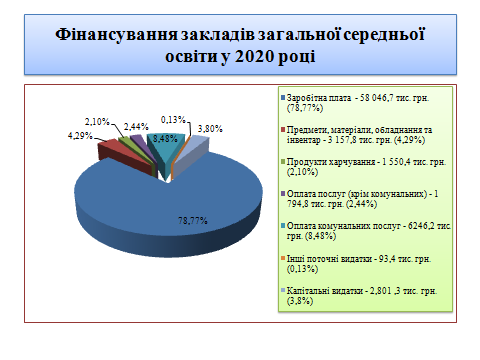 Освітній процес у закладах загальної середньої освіти забезпечують 478,76 штатних працівників з них 298,96 штатних одиниць педагогічних працівників. Мережа закладів загальної середньої освіти громади нараховує 10 закладів, з них: 1 заклад нового типу – Носівська міська гімназія; 6 закладів І-ІІІ ступенів - Носівська ЗОШ І-ІІІ ст. №1, Носівська ЗОШ І-ІІІ ст. №2, Носівський ЗСО І-ІІІ ст. №5, Володьководівицький ЗСО І-ІІІ ст.,  Носівський НВК «ЗНЗ-ДНЗ» І-ІІІ ст. №3 та Досліднянський НВК «ЗНЗ-ДНЗ» І-ІІІ ст.; 3 заклади І-ІІ ступенів  - Іржавецький НВК «ЗНЗ-ДНЗ» І-ІІ ст., Сулацька ЗОШ І-ІІ ст., 1 ЗСО І-ІІ ст. - Козарський ЗСО І-ІІ ст. Всього  у закладах навчаються 2476 учнів (у міській місцевості – 1919, у сільській – 557). Освітня стратегія закладів спрямована на підвищення якості освітніх послуг з урахуванням демографічної ситуації відповідно до вимог суспільства, стану соціально-економічного розвитку, запитів громадян і потреб державиСередня наповнюваність класів  складає: в школах міста – 22 учні; в сільських школах – 13 учнів. Проте в п’яти закладах (Козарський ЗСО І-ІІ ст., Досліднянський НВК «ЗНЗ-ДНЗ» І-ІІІ ст., Іржавецький НВК «ЗНЗ-ДНЗ» І-ІІ ст.,  Сулацька ЗОШ І-ІІ ст.) через низьке наповнення класів (менше 5 учнів) 19 учнів навчаються за індивідуальною формою навчання.Сьогодні освітня галузь Носівщини, як і всієї України загалом, перебуває в процесі реформування  початкової освіти відповідно до Концепції Нової Української школи. 1 вересня 2020 року 245 першокласників прийшли до Нової української школи, почали навчатися також за новим стандартом початкової школи і отримають якісно новий зміст освіти. Набір до перших класів відбувся у 9-ох закладах загальної середньої освіти громади (13 класів із загальною кількістю 245  учнів, середня наповнюваність – 18,8).  У закладах міста  функціонує 8 перших класів, де навчаються 179 дітей (наповнюваність – 22,3), у закладах освіти в сільській місцевості здобувають освіту 66 учнів  у 5 перших класах (наповнюваність – 13,2). Найменше першокласників у Іржавецькому НВК «ЗНЗ-ДНЗ» І-ІІ ст. – 3, через що діти навчаються за індивідуальним планом. Якість та доступність загальної середньої освіти забезпечується відділом освіти, сім’ї, молоді та спорту Носівської міської ради за рахунок коштів освітньої субвенції та співфінансування з міського бюджету. Оскільки освітній  простір Нової  української школи не обмежується питаннями ергономіки, а  потребує широкого використання нових ІТ-технологій, нових мультимедійних засобів навчання, оновлення навчального обладнання,  відділ освіти, сім’ї, молоді та спорту Носівської міської ради відповідно до вимог Концепції  «Нова українська школа» заклади загальної середньої  освіти  забезпечено сучасними  меблями,  дидактичними матеріалами, комп’ютерним обладнанням.Відповідно до Постанови КМУ № 237 від 04.04.2019 року щодо   порядку та умов надання субвенції з державного бюджету місцевим бюджетам на забезпечення якісної, сучасної та доступної загальної середньої освіти “Нова українська школа” були використані кошти у сумі 1254,674 з них 961,9 тис. грн. кошти освітньої субвенції, 292,774 тис. гр. кошти місцевого бюджету. Кошти були спрямовані на:Згідно з частиною п’ятою статті 14 Закону України «Про загальну середню освіту» за письмовими зверненнями батьків у закладах освіти громади у 2019/2020 навчальному році функціонували 20  груп подовженого дня із загальною кількістю 600 учнів.Відповідно до Постанови Кабміну від 15.08.2011 №872  «Про затвердження порядку організації інклюзивного навчання у загальноосвітніх навчальних закладах» в 3 школах громади (Носівських ЗОШ І-ІІІ ст. №1, 2 та Сулацька ЗОШ І-ІІ ст.) організована робота 9 класів, в яких 18 учнів з певними нозологіями, мають змогу навчатися за інклюзивною формою. В цих закладах створені належні умови для навчання зазначеної категорії дітей та  спрямована субвенція на надання інклюзивної освіти у сумі 381,6 тис. грн. За рахунок залишків освітньої субвенції, які склалися станом на 01.01.2020  -  97 тис. грн. у Носівському ЗСО І-ІІІ ст.. №5 облаштована ресурсна кімната.Відповідно до наказу МОН №8 від 12.01.2016 «Про затвердження Положення про індивідуальну форму навчання в загальноосвітніх навчальних закладах» 12 учням  із шести закладів загальної середньої освіти (Носівській ЗОШ І-ІІІ ст.№№1,2, Носівський НВК «ЗНЗ-ДНЗ» І-ІІІ ст.№3, Носівський ЗСО І-ІІІ ст.. №5, Володьководівицька ЗОШ І-ІІІ ст., Досліднянський НВК «ЗНЗ-ДНЗ» І-ІІІ ст.) організоване індивідуальне навчання. З метою створення умов для збереження здоров'я дітей, підвищення рівня організації харчування, забезпечення вихованців і школярів раціональним і якісним харчуванням була розроблена міська Програма розвитку та удосконалення організації харчування в навчальних закладах відділу освіти, сім’ї, молоді та спорту Носівської міської ради на 2020 рік. На виконання Програми  безкоштовним харчуванням охоплено: 310 дітей пільгової категорії, за кошти батьків харчуються 969 дітей. Всього харчуванням охоплено 1279 учнів закладів освіти, що значно перевищує кількість дітей, які харчувалися у 2019 році – 875 учнів.Вартість харчування для учнів ЗЗСО у 2020році в середньому становить 15,0грн.Шкільними автобусами організовано підвіз для 740 учнів, які проживають за межею пішохідної доступності. Для підвозу задіяно  7 шкільних автобусів. У порівнянні з минулими роками значно збільшилась кількість дітей, які підвозяться шкільними автобусами. За рахунок залишків освітньої субвенції, які склалися станом на 01.01.2020 року було придбано відділом освіти шкільний автобус на суму 1845 тис. грн., та на умовах співфінансування фінансовим управлінням  в суму 700 тис. грн. отриманий з обласного управління освіти шкільний автобус закуплений централізовано. У порівнянні з минулими роками кількість дітей охоплених підвозом збільшилась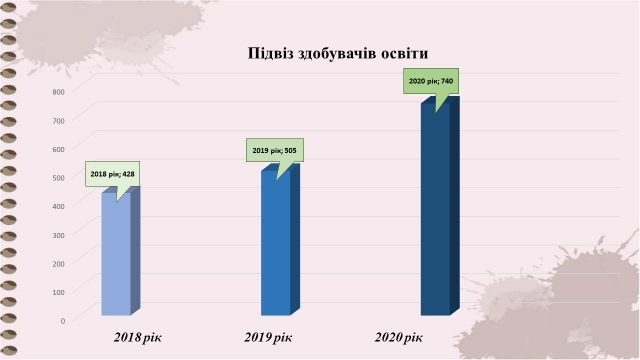 Кошти субвенції з обласного бюджету на виконання депутатських повноважень були спрямовані в сумі 68 тис. грн. на зміцнення матеріально-технічної бази в закладах освіти.Для задоволення освітніх послуг дітям, які здобували освіту у застарілому приміщенні Носівської ЗОШ І-ІІІ ст.№4, відкрито новобудову – Носівський ЗСО І-ІІІ ступенів №5. Зроблено якнайбільше, навчання у закладі комфортне, тепле і безпечне. Саме у новоствореному закладі функціонує нове освітнє середовище, яке допомагає підвищити ефективність роботи педагога, ефективність управління освітнім процесом, а водночас дає можливість індивідуальному підходу до навчання.Для повноцінного функціонування Носівського ЗСО І-ІІІ ст. №5 встановлений дитячий та спортивний майданчик вартістю 306,0 тис.грн.На виконання бюджетної програми 0611180 «Виконання заходів в рамках реалізації програми `Спроможна школа для кращих результатів`» надана субвенція у сумі  6 726,2 млн. грн. та співфінансування з міського бюджету - 747,4 тис. грн. на облаштування навчальних кабінетів Носівського ЗСО І-ІІІ ст. №5 відповідно до умов новітнього освітнього простору. Використання коштів в цілому складає 100%На виконання бюджетної програми 0617321 Будівництво освітніх установ та закладів із бюджету Носівської міської  ТГ у 2020  році спрямовано 5991,7 тис.грн. на виконання робіт по наступних об’єктах:Позашкільна освіта - складова системи безперервної освіти, яка вирішує питання емоційного, фізичного та інтелектуального розвитку особистості, формування її компетентностей та   сприяє  забезпеченню потреб особистості у творчій самореалізації, її соціалізації, включенню в суспільні відносини, входженню у широкий світ.Для збільшення ефективності,  надання якісної освіти в позашкіллі, забезпечення вихованцям комфортного перебування та навчання в гуртках та секціях рішенням Носівської міської ради було реорганізовано  Комунальний заклад  "Носівський будинок дитячої та юнацької творчості" Носівської міської ради Чернігівської області та Станцію юних техніків Носівської міської ради Чернігівської області в Комунальний заклад «Центр дитячої та юнацької творчості» Носівської міської ради, Чернігівської області.На сьогоднішній день у Носівській ОТГ функціонує 2 заклади позашкільної освіти – Центр дитячої та юнацької творчості та Дитячо-юнацька спортивна школа, в яких працюють 68 гуртків, до роботи в яких залучено 889 дітей (36% від загальної кількості учнів у закладах освіти громади). У Центрі дитячої та юнацької творчості організована робота 36 гуртків, в яких займається 540 вихованців. У Дитячо-юнацькій спортивній школі – 32 групи, які відвідує 349 юних спортсмени. Загалом на утримання позашкільних закладів в 2020 році відповідно до бюджетних програм: КПКВК 0611090 «Надання позашкільної освіти позашкільними закладами освіти, заходи із позашкільної роботи з дітьми» заплановано 2 622,3 тис. грн. Використання коштів в цілому складає 98,04%КПКВК 0615011 «Проведення навчально-тренувальних зборів і змагань з олімпійських видів спорту» та КПКВК 0615031 «Утримання та навчально-тренувальна робота комунальних дитячо-юнацьких спортивних шкіл» заплановано 3065,27 тис. грн, в тому числі за рахунок коштів спеціального фонду – 63,07 тис.грн, касові видатки – 2 856,27 тис.грн. Використання коштів в цілому складає 93,2%.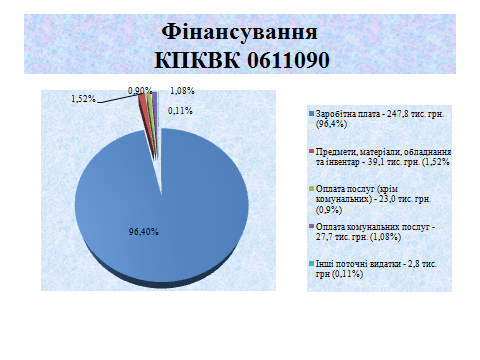 Вихованці Центру дитячої та юнацької творчості взяли участь у 28 конкурсах різних рівнів, до участі в яких було залучено 150 здобувачів освіти. У Міжнародних фестивалях «Калейдоскоп талантів» та «PRO FEST» учасники вокального гуртка «Барвінок» (керівник Алла Боженко) вибороли три  І-х та три ІІ-х місця.	У чотирьох обласних конкурсах гуртківці  здобули 7 призових місць: у конкурсі дитячих проектів «Ми - майбутнє рідного краю» - І та ІІІ місця, у конкурсах дитячої творчості «Ми - українці» та «Голос ОК Полісся» - ІІ, у виставці  декоративно-ужиткового мистецтва «Знай і люби свій край»- І та два ІІ-их. 	Результативною була участь у Всеукраїнських заходах, в яких вихованці здобули три  І-их та два ІІ-их місця.У Дитячо-юнацькій спортивній школі працює  чотири відділення - легка атлетика,  футбол, хокей з шайбою, вільна боротьба. Упродовж року тренерами  спортивної школи було проведено 8 змагань з футболу, фут-залу та легкої атлетики.Методичне забезпечення діяльності навчальних закладів здійснюється методичним кабінетом при відділі освіти, сім’ї, молоді та спорту Носівської міської ради. Видатки за даною бюджетною програмою у 2020 році склали 721,8 тис.грн. Діяльність методичної служби відділу освіти, сім’ї, молоді та спорту впродовж 2020 року спрямована на реалізацію підвищення якості освітнього процесу шляхом удосконалення методичної роботи з педагогами  закладів освіти громади.Забезпечення належного методичного рівня консультативної допомоги вчителям щодо реалізації та впровадження в освітній процес педагогіки партнерства, філософії дитиноцентризму, компетентнісного, діяльнісного, інтегрованого підходів.Активно впроваджувалися в систему методичної роботи інформаційно-комунікаційні технології, корпоративні методи навчання, тренінги, майстер-класи.Значна увага приділялася здійсненню заходів із реалізації нових державних освітніх стандартів, оновлених програм, реалізації основних положень Концепції «Нова українська школа»; імплементацію норм законів України «Про освіту», «Про повну загальну середню освіту».Працівники методичної служби стали справжніми партнерами педагогічних працівників із надання науково-методичної допомоги.Якісний та творчий підхід до організації методичної роботи з освітянами дає свої позитивні результати, а відповідно збільшується кількість висококваліфікованих педагогічних працівників. Досвід їхньої роботи методисти представляють на засіданнях ради методичної служби, обговорюють на засіданнях міжшкільних методичних об'єднань. Основними формами поширення педагогічного досвіду є виступ перед колегами навчального закладу, організація майстер-класів досвідчених колег для педагогів на методичних об’єднаннях, розроблення власних методичних розробок. Вивчалися досвіди роботи педагогів Носівської міської гімназії: учителя математики Білобловської С.М. «Розвиток в учнів критичного мислення як засіб підвищення рівня математичних знань та виховання особистості, здатної до самоосвіти та саморозвитку» та вчителя історії та правознавства Кебкал С.М. «Проблемне навчання на уроках історії та правознавства як основа розвитку інтелекту та аналітичних навичок у школярів».Основну увагу в методичній роботі сконцентровано на роботі з педагогами, які працюють в початковій школі НУШ, адже саме вони на даний час є ключовими особами реформи середньої освіти, які мають реалізувати зміни – кожен у власному класі. Здійснено підвищення кваліфікації педагогічних працівників, які працюють та будуть працювати в наступні роки в класах НУШ. Загалом 74 педагоги (вчителі початкових класів, англійської мови) пройшли навчання на трьох очних сесіях та отримали сертифікати. Крім того, керівники закладів загальної середньої освіти успішно завершили підвищення кваліфікації керівних кадрів відповідно до вимог Концепції «Нова українська школа» за очно-дистанційною формою та отримали відповідні сертифікати. З метою виконання бюджетної програми «Забезпечення діяльності інших закладів у сфері освіти» працює  централізована бухгалтерія, група централізованого господарського обслуговування. Загальна штатна чисельність – 19,75 ставок. Видатки за даною бюджетною програмою у 2020 році склали 2 567,9 тис. грн.За бюджетною програмою 0611162 «Інші програми та заходи у сфері освіти» фінансуються наступні  завдання:Видатки за даною бюджетною програмою у 2020 році склали 47,129 тис. грн.Впровадження інклюзивного навчання в закладах освіти громади на сьогодні є досить актуальним та дає можливість вирішити питання навчання, а також адаптації в соціумі дітей з особливими освітніми проблемами. Задля забезпечення права дітей з особливими освітніми потребами на здобуття дошкільної та загальної середньої освіти, шляхом проведення комплексної психолого-педагогічної оцінки розвитку дитини надання психолого-педагогічної допомоги та забезпечення системного кваліфікованого супроводження на території Носівської ТГ працює КУ «ІРЦ» Носівської міської ради. На утримання даного закладу в 2020 році заплановано 836,9 тис. грн, касові видатки – 493,1 тис. грн.Робота центру спрямована на проведення комплексної педагогічної допомоги та забезпечення системного кваліфікованого супроводу (надання консультацій педагогам, батькам дітей з ООП та методичної роботи педагогам, щодо питань організації інклюзивного навчання.За 2020 рік працівниками центру прийнято 50 заяв від батьків для здійснення комплексної оцінки розвитку дітей. Всього видано 47 висновків, згідно яких діти отримують освітні послуги в закладах освіти. На базі ІРЦ 36 дітей впродовж року отримували психолого-педагогічні та корекційно-розвиткові послуги. Надано 230 консультацій батькам та педагогам з питань виховання і розвитку дітей з ООП та організації інклюзивного навчання.Аналіз виконання результативних показників бюджетних програм по галузі освіти свідчить про їх ефективне виконання за кожною бюджетною програмою. Начальник                                                                           Наталія ТОНКОНОГ      КПКВКМБНайменування згідно з програмою класифікації видатків та кредитування бюджетуЗагальний фондСпеціальний фондРазом:0610160Керівництво і управління у відповідній сфері у містах (місті Києві), селищах, селах, територіальних громадах697 617,780,00697 617,780611010Надання дошкільної освіти9 720 694,96911 818,7010 632 513,660611020Надання загальної середньої освіти закладами загальної середньої освіти (у тому числі з дошкільними підрозділами (відділеннями, групами))69 639 927,274 050 698,0073 690 625,270611090Надання позашкільної освіти закладами позашкільної освіти, заходи із позашкільної роботи з дітьми2 570 924,078 400,002 579 324,070611150Методичне забезпечення діяльності закладів освіти721 762,39721 762,390611161Забезпечення діяльності інших закладів у сфері освіти2 567 924,9516 875,952 584 800,900611162Інші програми та заходи у сфері освіти47 129,230,0047 129,230611170Забезпечення діяльності інклюзивно-ресурсних центрів493 109,380,00493 109,380611180Виконання заходів в рамках реалізації програми `Спроможна школа для кращих результатів`0,007 473 622,007 473 622,000615011Проведення навчально-тренувальних зборів і змагань з олімпійських видів спорту49 154,750,0049 154,750615031Утримання та навчально-тренувальна робота комунальних дитячо-юнацьких спортивних шкіл2 744 029,6963 070,002 807 099,690617321 Будівництво освітніх установ та закладів0,005 991 682,575 991 682,57 ВСЬОГО89 252 274,4718 516 167,22107 768 441,69